ПРОВЕРКА  В  ОТНОШЕНИИ ООО «ГУК «Правобережная».В Госжилинспекцию Липецкой области поступило обращение от жителей, проживающих по адресу: г.  Липецк, ул.Московская , д. 141 по вопросу ненадлежащего состояния 2-го подъезда дома, а именно: незавершенный профилактический ремонт подъезда.При проведении внеплановой выездной проверки 21.08.2014 факты указанные в обращении подтвердились.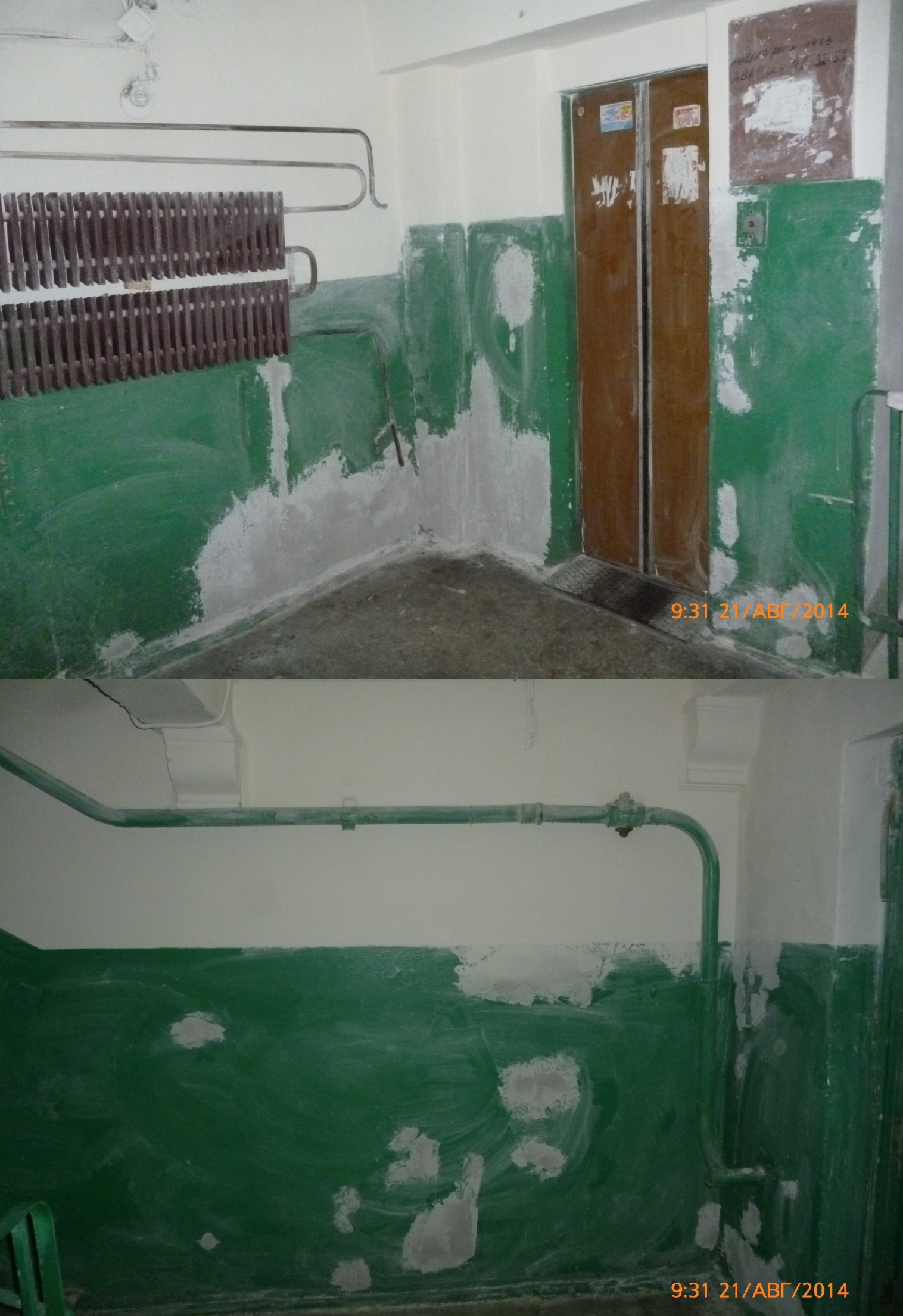 По результатам проведения проверки ООО «ГУК «Правобережная» выдано предписание по устранению выявленных нарушений.При проведении внеплановой выездной проверки 10.11.2014 установлено, что                ООО «ГУК «Правобережная» выполнило указанное предписание.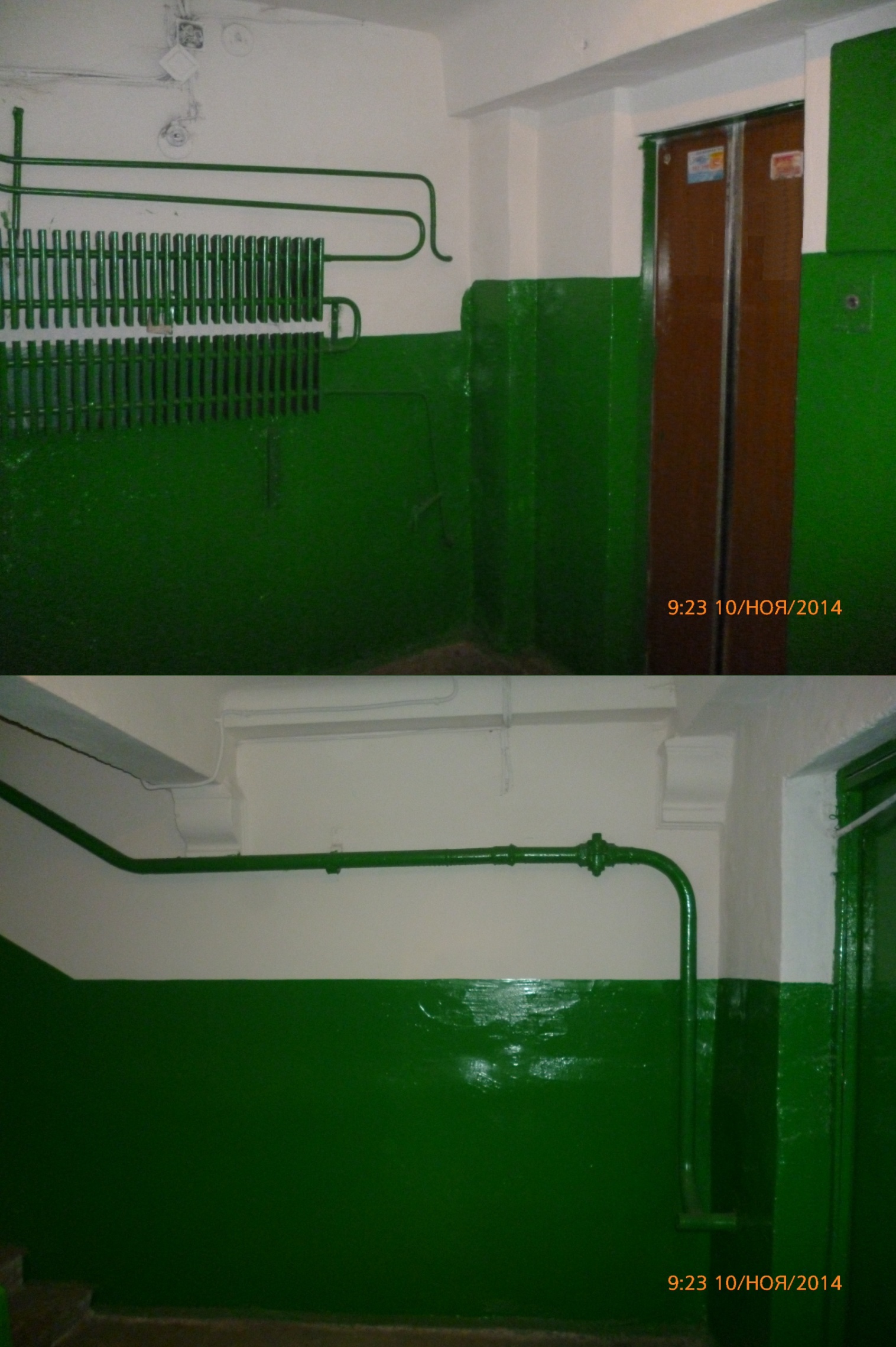 